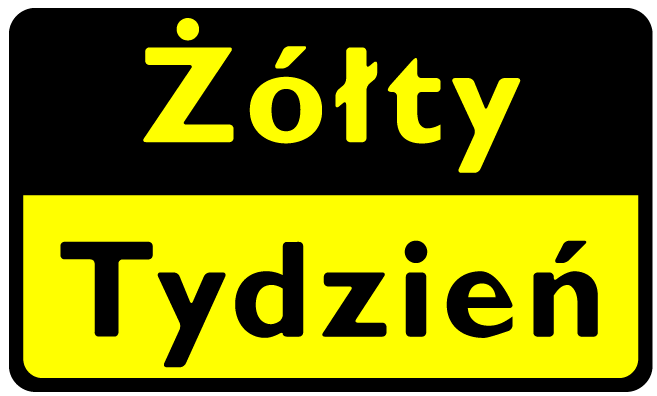 Warszawa, wrzesień2014XXIX edycja akcji Żółty TydzieńZadbaj o zdrowie!	Już po raz 29.każdy, kto chce zadbać o swoje zdrowie, będzie miał okazję skorzystać z akcji Żółty Tydzień. Akcja ma na celu edukację na temat zagrożeń zdrowotnych związanych z wirusowymi zapaleniami wątroby typu A i typu B oraz popularyzację szczepień ochronnych. W tej edycji organizatorzy zwracają uwagę na rolę profilaktyki WZW typu B, dzięki której można zapobiegać poważnym następstwom zakażenia wirusem HBV, jakim jest zakażenie przewlekłe, marskość lub pierwotny rak wątroby1,2,3. Tegoroczny Żółty Tydzień potrwa od6. do 17. października.Wirusowe zapalenie wątroby typu A i wirusowe zapalenie wątroby typu B to choroby zakaźne, które występują na całym świecie i stanowią poważne zagrożenie zdrowotne dla milionów ludzi4,5,6.Dlatego tak ważną rolę odgrywa wiedza na temat tych chorób i świadomość, że dzięki szczepieniom ochronnym możemy uniknąć zakażenia4,7.Wirus HBV – drugi, najważniejszy po tytoniu czynnik rakotwórczy1,2,3.Wirusowe zapalenie wątroby typu B, wywoływane przez wirus HBV4,może prowadzić do poważnych konsekwencji zdrowotnych. Następstwem choroby mogą być zakażenie przewlekłe, marskość lub pierwotny rak wątroby1,2,3,4. Jak wskazują badania, wirus HBV może być przyczyną nawet 80% przypadków rozwoju raka wątrobowokomórkowego, co zgodnie z WHO czyni go drugim, najważniejszym po tytoniu czynnikiem rakotwórczym1,2,3.W połowie przypadków choroba może nie dawać objawów4,8,9„Można być chorym na WZW B i o tym nie wiedzieć. Prawda jest taka, ze większość przypadków zakażeń wykrywamy przypadkowo. Czy to przy okazji badań kontrolnych, czy też pobytu w szpitalu z innych przyczyn, czy też przy okazji oddawania krwi”–tłumaczy doc. Jerzy Jaroszewicz z Kliniki Chorób Zakaźnych i Hepatologii 
w Białymstoku.„O tym, że choruję na wirusowe zapalenie wątroby typu B dowiedziałem się we wrześniu 2010 roku. Do tego czasu nic nie wskazywało na to, że jestem zakażony. Na podstawie wyników badań uznano, że szkody jakich dokonał wirus powstały w przeciągu 10, a może nawet 15lat”–mówi Pan Gerard Wiśniewski, podopieczny Fundacji Gwiazda Nadziei.W jaki sposób dochodzi do zakażeniaWirus przenosi się w wyniku naruszenia ciągłości tkanek – skóry lub błony śluzowej4,5.Do zakażenia wystarczy już niewielka ilość krwi, nawet mniej niż jedna kropla, ponieważ wirus HBV znajduje się 
w niej w wysokim stężeniu4,8.Wirus jest do 100 razy bardziej zakaźny niż wirus HIV5. Sytuacje, 
w których może dojść do zakażenia dotyczą zarówno zabiegów medycznych, jak i niemedycznych takich jak tatuowanie, zabiegi fryzjerskie, kosmetyczne lub stomatologiczne, wykonywane skażonym sprzętem4,8,10,11.Wirus przenosi się również drogą kontaktu seksualnego3,4,8.Skuteczna profilaktykaSkuteczną i sprawdzoną metodą profilaktyki WZW typu B są szczepienia ochronne4,5,7.Odkąd w 1982 roku wprowadzono szczepionkę na WZW B, na całym świecie podano już ponad miliard jej dawek12. Ma ona wysoki profil bezpieczeństwa i skuteczności12.Wszystkie osoby dotychczas nie objęte szczepieniem, a przede wszystkim: urodzone przed 1994r., kiedy wprowadzono obowiązkowe szczepienia przeciwko WZW typu B wśród niemowląt oraz te, które nie były szczepione w 14.roku życia (od 2000r.) ani jako pacjenci grup ryzyka, w ramach profilaktyki WZW typu B powinny rozważyć szczepienie13.„Bardzo potrzebne są akcje informujące społeczeństwo i podnoszące świadomość na temat wirusowych zapaleń wątroby, dróg zakażenia oraz możliwości profilaktyki i szczepień. Tym bardziej, że wiele osób nie wie, że choruje i nieświadomie zakaża innych. Dlatego warto sprawdzić, czy nie jest się zakażonym, przebadać się i zaszczepić” – podsumowuje  Gerard Wiśniewski.WZW typu A – profilaktyka zalecana szczególnie turystom4,14 Wirusowe zapalenie wątroby typu A, zwane potocznie przez pacjentów „żółtaczką pokarmową”14lub „chorobą brudnych rąk”15,wywoływane jest przez wirus zapalenia wątroby typu A (HAV)4,6,14,16. Do zakażenia dochodzi poprzez bezpośredni kontakt z osobą chorą na WZW typu A, spożycie skażonej wirusem żywności lub wody, nawet w postaci kostki lodu w napoju czy podczas mycia zębów przy użyciu wody z kranu4,8.Szczepienie zalecane jest szczególnie osobom nieuodpornionym, które wybierają się do krajów tropikalnych lub o złym stanie sanitarnym i higienicznym4,17, nawet jeżeli planują pobyt w hotelu o wysokim standardzie8.Skorzystaj z akcji Żółty TydzieńPunkty szczepień biorące udział w akcji Żółty Tydzień, oferują szczepionki skojarzone zabezpieczające jednocześnie przed zachorowaniem na WZW typu B i typu A oraz szczepionki monowalentne zabezpieczające przed jedną z tych chorób. Podstawowy schemat szczepienia przeciw WZW typu 
B składa się z trzech dawek – pierwszą podaje się w dowolnym terminie, drugą po upływie 1.miesiąca, natomiast trzecią po upływie pół roku od przyjęcia pierwszej dawki. W przypadku szczepienia przeciwko WZW typu A przyjmuje się dwie dawki, optymalnie w odstępie 6-12 miesięcy8,18,19.Więcej informacji na temat profilaktyki wirusowych zapaleń wątroby oraz adresy punktów szczepień można znaleźć na stronie www.zoltytydzien.plNZOZ T-MED. PRZYCHODNIA REJONOWA NR 3 
ul. ZYGMUNTA AUGUSTA 9   
21-500   BIAŁA PODLASKA 
Telefon: (083) 343-42-74 
Godziny otwarcia:   Godziny otwarcia: 8.00-18.00Kontakt dla mediów: Iwona Woźniak, ComPress S.A. tel. 795 520 964 e-mail: iwozniak@compress.com.pl, Marta Godlewska, ComPress S.A. tel. 693 880 496 e-mail: mgodlewska@compress.com.pl, Karolina Bielawska Starszy Specjalista ds. Public Relations GlaxoSmithKlineul. Rzymowskiego 53, Warszawa Tel: +48 504 110 051, +48 22 576 94 88 e-mail: karolina.a.bielawska@gsk.com Organizatorem kampanii Żółty Tydzień jest firma GSK.REFERENCJE1.Hilleman M.R., Overview of the pathogenesis, prophylaxis and therapeusis of Vidal hepatitis B, with focus on reduction to practical applications, Vaccine 19 (2001) 1837-1848.2.Pollicino T., Saitta C., Raimondo G., Hepatocellular carcinoma: the point of view of hepatitis B virus, Carcinogenesis Advance Access Publisher June 30, 2011.3. WHO, Hepatitis B, Global Alert and Response [http://www.who.int/csr/disease/hepatitis/whocdscsrlyo20022/en/index1.html, dostęp25.08.2014]4.  W. Magdzik, Wirusowe zapalenia wątroby [w:] Choroby zakaźne i pasożytnicze – epidemiologia i profilaktyka. Alfa-medica Press 2007, str. 325-330, 332-339.5.WHO, Hepatitis B, Departament of Communicable Diseases Surveillance and Response, 2002. [http://www.who.int/csr/disease/hepatitis/HepatitisB_whocdscsrlyo2002_2.pdf], data dostępu: 25.08.2014]6.  WHO, Hepatitis A, Departament of Communicable Diseases Surveillance and Response, 2000. [http://www.who.int/csr/disease/hepatitis/HepatitisA_whocdscsredc2000_7.pdf, dostęp: 25.08.2014]7.  WHO, Immunization, Vaccines and Biologicals: Hepatitis [http://www.who.int/immunization/topics/hepatitis/en/dostęp: 25.08.2014]8.  A. Spira, A review of combined Hepatitis A and hepatitis B vaccination for travelers, ClinTher. 2003 25(9):2337-2351.9.  Pink Book:Hapatitis B, [http://www.cdc.gov/vaccines/pubs/pinkbook/downloads/hepb.pdf, dostęp: 25.08.2014]10. B.Ataei  et al. Evaluation of Knowledge and Practice of Hairdressers in Women's Beauty Salons in Isfahan About        Hepatitis B, Hepatitis C, and AIDS in 2010 and 2011. Hepat Mon 2013; 13(3): e6215.11.FS Younai.,Health care-associated transmission of hepatitis B & C viruses in dental care (dentistry). Clin Liver Dis 2010.12.  WHO, Hepatitis B  Factsheet [http://www.who.int/mediacentre/factsheets/fs204/en/; dostęp 25.08.2014]13.  W. Magdzik, M. Pokorska-Lis, Zapewnienie wysokiej skuteczności szczepień przeciwko wirusowemu zapaleniu wątroby  typu B (wzw B) przy ograniczeniu traumatyzowania niemowląt, niepożądanych odczynów poszczepiennych i innychujemnych skutków szczepień, Zakażenia Reprint 5/2008.14.  M. Pokorska-Lis, Wirusowe Zapalenie Wątroby typu A w podróży – zasadność profilaktyki, Zakażenia, 4/201015. Medycyna Praktyczna, Szczepienie Przeciwko WZW typu A       [http://pediatria.mp.pl/szczepieniaochronne/show.html?id=66812, dostęp: 25.08.2014]16.  E. Duszczyk, E. Talarek, Szczepienia przeciwko wirusowemu zapaleniu wątroby typu A – nowe wyzwanie na obszarach objętych powodziami, [w:] Zakażenia, 5/2010, Warszawa 2010, s. 116.17.  D. Krupas, A. Steciwko, Zagrożenia podczas wyjazdów wakacyjnych, [w:] Praktyka Lekarska, nr 73, 2011,  s.12.18.E.Duszczyk, E.Talarek, Szczepienia ochronne w praktyce lekarza rodzinnego, Nowa Klinika, vol .15 no 5, s. 506719.  E. Duszczyk, WZW A – epidemiologia, klinika, leczenie, zapobieganie, Przewodnik Lekarski 2011, (Praktyka Medyczna – Pediatria) 4(3) s.64-67.Data przygotowania materiału: wrzesień 2014Data ważności materiału: listopad 2014PL/TWI/0009/14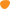 